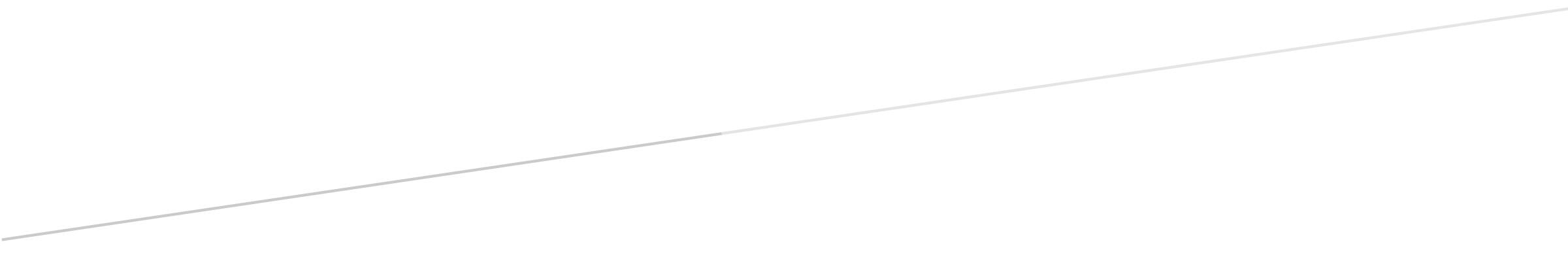 Organisation Details Please answer all questions as fully as possible.a) 	Name of Organisation:  b) 	Address:		c) 	Contact Name:		First:	Last:d)	Tel. No:				e) 	Email:			f) 	Website:			g) Are you a registered             charity? (Y/N)*: h) If yes, charity registration number: i)	Date the organisation was set up: j) 	Do you have a      constitution (Y/N)? If yes,     please enclose.  k)	What are the main areas of work of your organisation? (e.g. community development, health promotion, young people, older residents etc.) l)	Income for the previous year:m) Reserves (if any):Funding Requirementsa)	Brief summary of the costs to be covered:  b)	How has the Covid-19 outbreak caused you financial problems?g) Please give a breakdown of the costs that will be covered:h)	What amount of funding do you require from us (max £500)? Please include the following supporting documents:Your Constitution (if you have one).Annual Report and Accounts and bank statements for the previous year to date (or just the bank statements if you do not produce and annual report), preferably showing payments in the past for expenses for which you are seeking funding.Copies of any bills or invoices for which you are seeking funding.Name and contact details of a referee (preferably 2). These should not be relations or service users of the charity. Preferably they will be professional associates, a partner organisation or a previous funder.Minutes of a significant meeting. ItemCostDateTotal Cost: